DateYour AddressDear (Name of Interviewer)Office of AdmissionsCollege AddressI am so glad I got to meet you at the campus ground. This has been the most interesting tour ever. I learned so much about the historical significance, the contribution of this institution to the social moments, and the share of path breaking innovations this college is directly associated with. I was honoured to walk the grounds that have produced such literary minds and business leaders. I am excited to know that this college has produced honorary presidents and CEOs alike. However, it was truly a pleasure to hear about your experiences and your career progression at the college. From your talk, I have gathered this college is more than just an institution but a community that nurtures you every step of the way. I think the peer to peer support and world-class faculty here is a great network that everyone should be exposed to early in their career. If I am lucky to join this college, I would have got more than what I asked for.Thank you again for the lovely support. You have given a great amount of knowledge. I appreciate your time and effort, and hope that I will be joining you here as student soon. Best of luck.Sincerely(Your Name)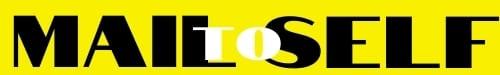 